Chronic  heart  failure  results  from  deficiency  in  the  heart's function  as  a  pump,  where  the  delivery  of  blood,  and  therefore  oxygen  and  nutrients,  becomes  inadequate  for  the  needs of  the  tissues.      In  chronic  heart  failure,  the  physiological mechanisms  that  aim  to  maintain  adequate  tissue  perfusion become  counterproductive  and  contribute  to  the  progressive nature of  the condition.Patients  with  heart  failure  usually  have  their  functional  status  assessed  and  categorised  using  the  New  York Heart  Association  (NYHA)  classification  system  shown  in Table  21.1.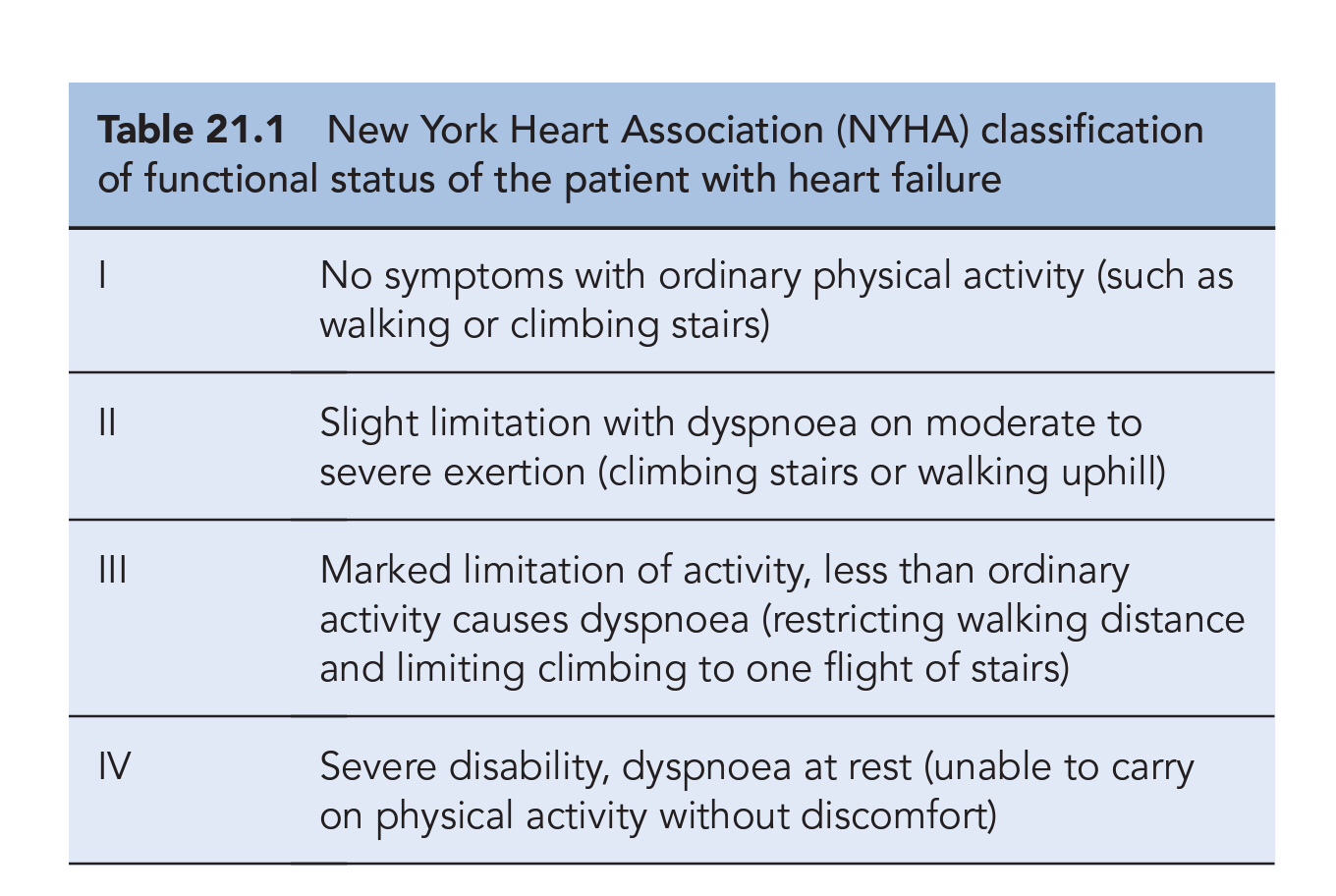 AetiologyThe  common  underlying  aetiologies  in  patients  with  heart  failure  are  coronary  artery  disease  and hypertension.  The appropriate  management of  these predisposing  conditions  is  also  an  important  consideration in  controlling  heart  failure  in  the  community.  Identifiable causes  of  heart  failure  include  aortic  stenosis,  cardiomyopathy,  mechanical  defects  such  as  cardiac  valvular  dysfunction, hyperthyroidism  and  severe  anaemia.  Conditions  that  place increased  demands  on  the  heart  can  create  a  shortfall  in  cardiac  output  and  lead  to  intermittent  exacerbation  of  symptoms.  Cardiac  output  may  also be  compromised  by  bradycardia  or  tachycardia,  or  by  a  sustained  arrhythmia  such  as  that  experienced  by  patients  in atrial fibrillation. Improved  management  of  the  underlying  causes,  where  appropriate,  may alleviate  the  symptoms  of  heart  failure,  whereas  the  presence of  mechanical  defects  may  require  the  surgical  insertion  of prosthetic  valve(s).  While  around  50%  of  patients  with  heart failure  have  significant  left  ventricular  systolic  dysfunction, the  other  half  is  comprised  of  patients  who  have  either  a  normal  or  insignificantly  reduced  left  ventricular  ejection  fraction  (EF),  although  there  is  no  consensus  on  the  threshold for  compromised  EF  and  assessment  of  each  patient  relies mainly  on  clinical  symptoms.  These  patients  are  referred  to as  having  heart  failure  with  preserved  left  ventricular  ejection fraction  (HFPEF). Clinical symptomatic  description  of  chronic  heart  failure  is  mild, moderate,  or  severe  heart  failure.  ‘Mild’  is  used  for  patients who  are  mobile  with  no  important  limitations  of  dyspnoea  or fatigue,  ‘severe’  for  patients  who  are  markedly  symptomatic in  terms  of  exercise  intolerance  and  ‘moderate’  for  those  with restrictions  in  between.Pathophysiology In  health,  cardiac  output  at  rest  is  approximately  5 L/min  with a  mean  heart  rate  of  70  beats  per  minute  and  stroke  volume  of 70 mL. Since the filled ventricle has a normal volume of  130 mL, the  fraction  ejected  is  over  50%  of  the  ventricular  contents,  with the  remaining  (residual)  volume  being  approximately  60 mL.  In left  ventricular  systolic  dysfunction,  the  EF  is  reduced  to  below 45%,  and  symptoms  are  common  when  the  fraction  is  below 35%,  although  some  patients  with  a  low  EF  can  remain  asymptomatic.  When  the  EF  falls  below  10%,  patients  have  the  added risk  of  thrombus  formation  within  the  left  ventricle  and  in  most cases anticoagulation with warfarin is indicated.Co=HR(beat/min) * Sv(vol of blood/min )Left  ventricular  systolic  dysfunction  arises  from impaired  contractility,  and  is  reflected  in  a  low  EF  and  cardiac dilation. can  result  from  cardiac injury,  such  as  myocardial  infarction,  or  by  exposure  of  the heart  muscle  to  mechanical  stress  such  as  long-standing  hypertension.  This  may  result  in  defects  in  systolic  contraction,  diastolic  relaxation,  or  both. During  systolic  contraction,  the  tension  on  the  ventricular wall  is  determined  by  the  degree  of  resistance  to  outflow  at  the exit  valve  and  that  within  the  arterial  tree,  that  is,  the  systemic vascular  resistance.  Arterial  hypertension,  aortic  narrowing  and disorders  of  the  aortic  valve  increase  the  afterload  on  the  heart by increasing  the  resistance  against  which  the  contraction  of  the ventricle  must  work.Diastolic  dysfunction  arises  from  impairment  of  the filling  process.  Diastolic  filling  is  affected  by  the  rate  of  venous return,  and  normal  filling  requires  active  diastolic  expansion of  the  ventricular  volume.  The  tension  on  the  ventricular  wall at  the  end  of  diastole  is  called  the  preload,  and  is  related  to  the volume  of  blood  available  to  be  pumped.  That  tension  contributes  to  the  degree  of  stretch  on  the  myocardium.  In  diastolic  dysfunction,  there  is  impaired  relaxation  or  reduced compliance  of  the  left  ventricle  during  diastole  and,  therefore, less  additional  blood  is  accommodated.  In  pure  diastolic  dysfunction,  the  EF  can  be  normal  but  cardiac  dilation  is  absent. Sustained  diastolic  dysfunction,  which  is  a  feature  in  a  minority  of  patients  with  heart  failure,  may  lead  to  systolic  dysfunction  associated  with  disease  progression  and  left  ventricular remodelling (structural changes and/or deterioration).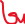 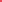 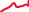 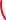 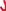 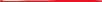 In  the  normal  heart,  a  compensatory  increase  in  performance  occurs  as the  stretched  myocardium  responds  through  an  increased  elastic  recoil.  In  the  failing  heart,  this  property  of  cardiac  muscle recoiling  under  stretch  is  diminished,  with  the  consequence  that the  heart  dilates  abnormally  to  accommodate  the  increased  ventricular  load.  With  continued  dilation  of  the  heart  the  elastic recoil  property  can  become  much  reduced.  Failure  of  the  heart to  handle  the  increasing  ventricular  load  leads  to  pulmonary and  systemic  venous  congestion.  At  the  same  time,  the  increased tension  on  the  ventricular  wall  in  heart  failure  raises  myocardial oxygen  requirements,  which  increases  the  risk  of  an  episode  of myocardial ischaemia or arrhythmias.An irreversible  increase  in  cardiac  muscle  mass,  cardiac  hypertrophy, occurs  with  progression  of  heart  failure  and  is  a  consequence of  long-standing  hypertension.  A  reflex  sympathetic  discharge  caused  by  the  diminished tissue  perfusion  in  heart  failure  exposes  the  heart  to  catecholamines  where  positive  inotropic  and  chronotropic  effects help  to  sustain  cardiac  output  and  produce  a  tachycardia.Reduced  renal  perfusion  due  to  heart  failure  leads  to increased  renin  release  from  the  glomerulus  in  the  kidney. Circulating  renin  raises  blood  pressure  through  the  formation  of  angiotensin  I  and  angiotensin  II,  a  potent  vasoconstrictor,  and  renin  also  prompts  adrenal  aldosterone  release. Aldosterone  retains  salt  and  water  at  the  distal  renal  tubule and  so  expands  blood  volume  and  increases  preload.  Arginine vasopressin  released  from  the  posterior  pituitary  in  response to  hypo perfusion  adds  to  the  systemic  vasoconstriction  and has  an  antidiuretic  effect  by  retaining  water  at  the  renal  collecting duct.These  secondary  effects  become  increasingly  detrimental  to cardiac  function  as  heart  failure  progresses,  since  the  vasoconstriction  adds  to  the  afterload  and  the  expanded  blood  volume adds  to  the  preload.  The  expanded  blood  volume  promotes the  atrial  myocytes  to  release  a  natural  vasodilator,  atrial  natriuretic peptide (ANP), to attenuate the increased preload. The  compensatory  mechanisms  for  the  maintenance  of  the circulation  eventually  become    and are ultimately highly  counterproductive,  leading  to  the  emergence  and  progression  of  clinical  signs  and  symptoms  of  heart  failure.  Clinical manifestationsThe  reduced  cardiac  output,  impaired  oxygenation  and diminished  blood  supply  to  muscles  cause  fatigue.  Shortness of  breath  occurs  on  exertion  (dyspnoea)  or  on  lying  (orthopnoea).  When  the  patient  lies  down,  the  postural  change causes  abdominal  pressure  on  the  diaphragm  which  redistributes  oedema  to  the  lungs,  leading  to  breathlessness.  At  night the  pulmonary  symptoms  give  rise  to  cough  and  an  increase  in urine  production  prompts  micturition  (nocturia),  which  adds to  the  sleep  disturbance. Patients  with  heart  failure  may  appear  pale  and  their  hands cold  and  sweaty.  Reduced  blood  supply  to  the  brain  and kidney  can  cause  confusion  and  contribute  to  renal  failure, respectively.  Hepatomegaly  occurs  from  congestion  of  the gastro-intestinal  tract,  which  is  accompanied  by  abdominal distension,  anorexia,  nausea  and  abdominal  pain. In  acute heart  failure,  symptoms  of  pulmonary  oedema  are  prominent and  may  be  life-threatening.  The  sputum  may  be  frothy  and tinged  red  from  the  leakage  of  fluid  and  blood  from  the  capillaries.Investigations Patients  with  chronic  heart  failure  are  diagnosed  and  monitored  on  the  basis  of  signs  and  symptoms  from  physical  examination,  history  and  an  exercise  tolerance  test. Venous  congestion  can  be  demonstrated  in  the  jugular vein  of  the  upright  reclining  patient  by  an  elevated  jugular venous  pressure  (JVP),  which  reflects  the  central  venous  pressure.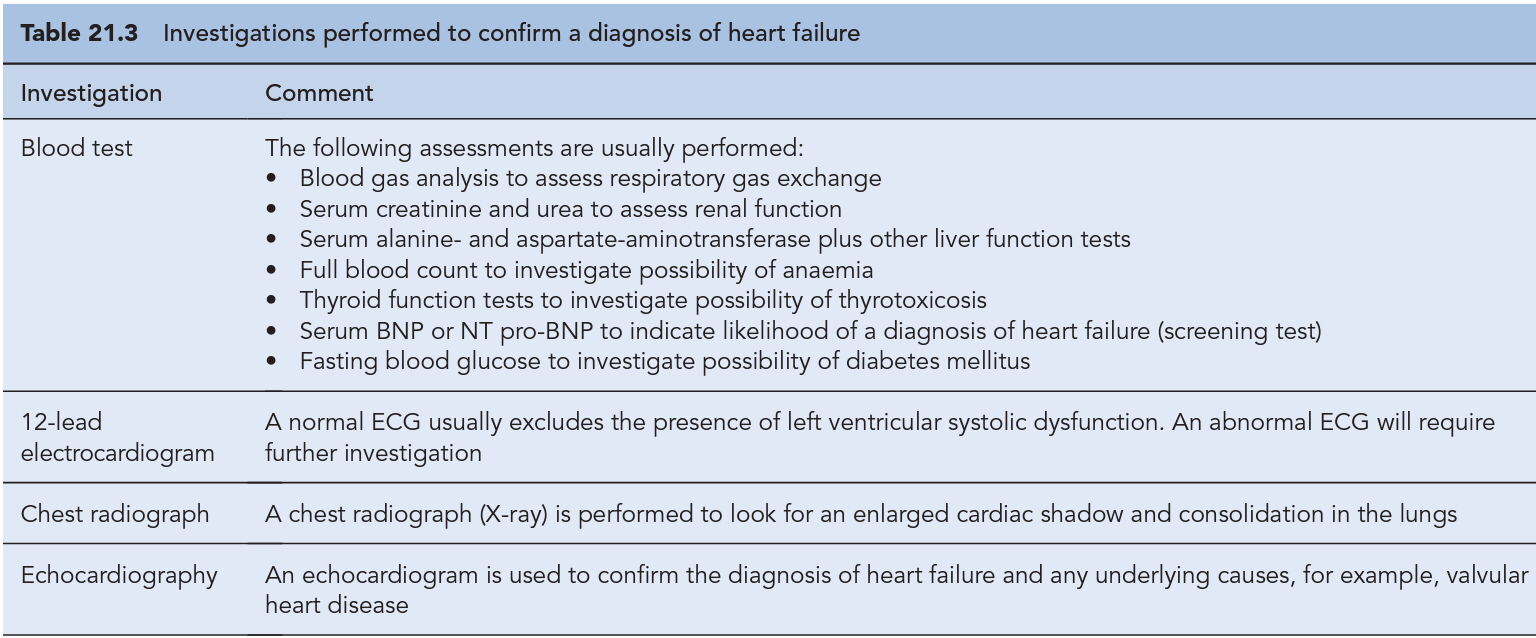 Treatment of heart failureIn  heart  failure  patients  with  co-morbid  conditions  known  to contribute  to  heart  failure,  such  as  hyperthyroidism,  anaemia, atrial  fibrillation  and  valvular  heart  disease,  attention  must be  given  to  ensuring  these  underlying  contributing  factors  are well  controlled Tachycardia  from  atrial  fibrillation  usually  requires  control  of  the  ventricular  rate  through the  use  of  digoxin  and/or  β-blockers  is  recommended  in  such  circumstances. In  patients  with  heart  failure  and  preserved  EF,  diuretics are  commonly  used  for  symptom  control  and  there  is  some limited  evidence  to  suggest  that  ACE  inhibitors  can  reduce hospitalization. There  is  consensus  that  all  patients  with  left  ventricular systolic  dysfunction  should  be  treated  with  both  an  ACE inhibitor  and  a  β-blocker  in  the  absence  of  intolerance  or contraindications.  The  evidence  base  for  treatment  clearly shows  that  use  of  an  ACE  inhibitor  (or  angiotensin  receptor  blocker)  and  β-blocker  therapy  in  patients  with  heart  failure  due  to  left  ventricular  systolic  dysfunction  leads  to  an improvement  in  symptoms  and  reduction  in  mortalityDiureticsIn  chronic  heart  failure,  diuretics  are  used  to  relieve  pulmonary  and  peripheral  oedema  by  increasing  sodium  and chloride  excretion  through  blockade  of  sodium  re-absorption  in the  renal  tubule. Thiazides  are  described  as  ‘low-ceiling  agents’  because  maximum  diuresis  occurs  at  low  doses,  and  they  act  mainly  on the  cortical  diluting  segment  (the  point  of  merger  of  the ascending  limb  with  the  distal  renal  tubule)  at  which  5–10% of  sodium  is  normally  removed.  Although  thiazides  have some  action  at  this  site,  they  fail  to  produce  a  marked  diuresis  since  a  compensatory  increase  in  sodium  re-absorption occurs  in  the  loop  of  Henle,  and  consequently  thiazides are  ineffective  in  patients  with  moderate-to-severe  renal impairment  (eGFR  <30 mL/min)  or  persisting  symptoms. Additionally,  doses  above  the  equivalent  of  bendroflumethiazide  5 mg  have  an  increased  risk  of  adverse  metabolic effects  with  no  additional  symptomatic  benefit.  Thiazides are,  therefore,  now  rarely  used  as  sole  diuretic  therapy  and are  reserved  for  cases  where  the  degree  of  fluid  retention is  very  mild,  renal  function  is  not  compromised  or  as  an adjunct to' loop diuretics (see below).Loop  diuretics  are  indicated  in  the  majority  of  symptomatic  patients  and  most  patients  will  be  prescribed  one  of either  furosemide,  bumetanide  or  torasemide  in  preference  to a  thiazide.  These  agents  are  known  as  ‘high-ceiling  agents’ because  their  blockade  of  sodium  re-absorption  in  the  loop of  Henle  continues  with  increased  dose.  They  have  a  shorter duration  of  action  (average  4–6 h)  compared  to  thiazides (average  12–24 h),  and  produce  less  hypokalaemia.  In  high doses,  however,  their  intensity  of  action  may  produce  hypovolaemia  with  risk  of  postural  hypotension,  worsening  of symptoms  and  renal  failure.  In  practice,  high  doses  of  furosemide  (up to 500 mg/day) may be required to control oedema in  patients  with  poor  renal  function.  In  the  acute  situation, doses  of  loop  diuretics  are  titrated  to  produce  a  weight  loss of  0.5–1 kg per day.In  longer  term  use,  patients  with  heart  failure  frequently develop  some  resistance  to  the  effects  of  loop  diuretic  due  to  a compensatory  rebound  in  sodium  retention.  In  this  situation, a  combination  of  thiazide  and  loop  diuretics  has  been  shown to  have  a  synergistic  effect,  even  in  patients  with  reduced  renal function.  In  the  UK,  metolazone  is  also  used  as  an  adjunct to  augment  the  effects  of  loop  diuretics.  The  potentially  profound  diuresis  produced  by  such  a  combination  poses  serious  risks,  such  as  dehydration  and  hypotension,  and  patients who  are  prescribed  metolazone  in  addition  to  an  existing  loop diuretic  must  be  carefully  monitored. Diuretics  also  have  a  mild  vasodilator  effect  that  helps improve  cardiac  function  and  the  intravenous  use  of  loop diuretics  reduces  preload  acutely  by  locally  relieving  pulmonary  congestion  before  the  onset  of  the  diuretic  effect. Intravenous  furosemide  must  be  administered  at  a  rate not  exceeding  4 mg/min  to  patients  with  renal  failure,  since  it can cause ototoxicity when administered more rapidly.Potential problems with diuretic therapy The increase in urine volume can worsen incontinence or precipitate urinary retention in the presence of an enlarged prostate, while overuse can lead to a loss of control  of  heart  failure  and  worsening  of  symptoms.  Rapid diuresis  with  a  loop  diuretic  leading  to  more  than  a  1-kg  loss in  body  weight  per  day  may  exacerbate  heart  failure  due  to  an acute  reduction  in  blood  volume,  hypotension  and  diminished renal  perfusion,  with  a  consequent  increase  in  renin  release. Prolonged  and  excessive  doses  of  diuretics  can  also  contribute to  symptoms  of  fatigue  as  a  consequence  of  electrolyte  disturbance  and  dehydration. The  adverse  biochemical  effects  of excessive  diuresis  include  uraemia,  hypokalaemia  and  alkalosis.  Diuretic-induced  glucose  intolerance  may  affect  diabetic  control  in  type  2  diabetes,  but  more  commonly  diuretics reveal  glucose  intolerance  in  patients  who  are  not  diagnosed as  being  diabetic.  Diuretics  also  increase  serum  urate  leading to  hyperuricaemia,  although  this  may  not  require  a  change in  drug  therapy  if  symptoms  of  gout  are  absent  (estimated incidence of  2%).Hyponatraemia  may  occur  with  diuretics,ACE inhibitors ACE  inhibitors  are  indicated  as  first-line  treatment  for  all grades  of  heart  failure  due  to  left  ventricular  systolic  dysfunction,  including  those  patients  who  are  asymptomatic.  These agents  exert  their  effects  by  reducing  both  the  preload  and afterload on the heart, thereby increasing cardiac output. ACE inhibitors  act  upon  the  renin–angiotensin–aldosterone system,  and  they  reduce  afterload  by  reducing  the  formation of  angiotensin  II,  a  potent  vasoconstrictor  in  the  arterial  system. These  drugs  also  have  an  indirect  effect  on  sodium  and water  retention  by  inhibiting  the  release  of  aldosterone  and vasopressin,  thereby  reducing  venous  congestion  and  preload. When an ACE inhibitor is prescribed, it is important to ensure that the dose is started low and increased gradually, paying close attention to renal function and electrolyte balance. The dose should be titrated to achieve the target dose that has been associated with long-term benefits shown in clinical trials or (if not possible) the maxi-mum tolerable dose. In patients at particular risk of hypotension, a test dose of the shorter-acting agent captopril can be given to assess suitability for treatment before commencing long-term treatment with a preferred ACE inhibitor. Once it has been established that the ACE inhibitor can be initiated safely, the preferred option would be to switch to a longer acting agent with once- or twice-daily dosing, starting with a low dose which would be gradually titrated upwards to the recommended target although careful monitoring of the patient should be under-taken during initiation and subsequent dose titration. If the  increase in the patient's serum creatinine is >100% from baseline, the ACE inhibitor should be stopped, intolerance  confirmed and specialist advice sought. Where the increase from base-line is 50–100%, the ACE inhibitor dose should be halved and serum creatinine concentration rechecked after 1–2 weeks. ACE  inhibitors  are  potentially  hazardous  in  patients  with pre-existing  renal  disease,  as  blockade  of  the    renin-angiotensin system  may  lead  to  reversible  deterioration  of  renal  function.  In particular,  ACE  inhibitors  are  contraindicated  in  patients  with bilateral  renal  artery  stenosis,  in  whom  the  renin- angiotensin system  is  highly  activated  to  maintain  renal    perfusion. Fosinopril, which  is  partially  excreted  by  metabolism,  may  be  the  preferred agent  in  patients  with  renal  failure.  ACE  inhibitors  are  also contraindicated  in  patients  with  severe  aortic  stenosis  because their  use  can  result  in  a  markedly  reduced  cardiac  output  due to decreased filling pressure within the left ventricleAngiotensin II receptor blockers Although  comparisons  of  ACE  inhibitors  and  ARBs  have shown  similar  benefits  on  morbidity  and  heart  failure  mortality,  only  ACE  inhibitors  have  been  shown  to  have  positive effects  on  all  cause  mortality.  ARBs  should,  therefore,  not  be used  instead  of  ACE  inhibitors,  unless  the  patient  experiences intolerable side effects.Potential problems with ACE inhibitor and ARB therapyBoth  agents  can  predispose  patients  to  hyperkalaemia through  a  reduction  in  circulating  aldosterone; Heparin therapy has also been shown to increase the risk of hyperkalaemia When initiating ACE inhibitor or ARB therapy, volume depletion due to prior use of a diuretic increases the risk of a large drop in blood pressure occurring following the first dose. dry cough, which may be accompanied by a voice change, occurs in about 10% of patients receiving an ACE inhibitor.b-BlockersThe  use  of  β-blockers  is,  therefore,  recommended  for  all patients  with  heart  failure  due  to  left  ventricular  systolic  dysfunction,  irrespective  of  age and the degree of  dysfunction. However, due  to  their  negative  inotropic  effects,  β-blockers  should  only  be initiated  when  the  patient's  condition  is  stable.  There  is  insufficient  evidence  for  a  class  effect  to  be  assumed  illustrated  by  the fact  that  in  one  trial,  metoprolol  tartrate  was  found  to  be  inferior  to  carvedilol  (COMET,  2003).  Currently,  nebivolol,  bisoprolol  and  carvedilol  are  the  only  licensed  β-blockers  for  the treatment of  heart failure in the UK. It  is  likely  that  patients  will  experience  a  worsening  of  symptoms  during  initiation  of  therapy  and,  therefore,  patients are  started  on  very  low  doses  of  β-blocker  (e.g.  carvedilol 3.125 mg  daily)  with  careful  titration  occurring  over  a  number of  weeks  or  months  with  careful  monitoring.  The  goal  is  to titrate  the  dose  towards  those  used  in  clinical  trials  that  have been  associated  with  morbidity  and  mortality  benefits  (carvedilol  25–50 mg  daily).  Table  21.6  summarises  the  activity  and use of  β-blockers in heart failure. There  is  now  substantial  evidence that  β-blockers  reduce  mortality  among  patients  with  mild to-moderate   symptomatic  heart  failureAldosterone antagonists The  use  of  aldosterone  antagonists  as  an  adjunct  to  standard treatment  has  been  shown  to  have  an  effect  on  morbidity  and mortality in patients with heart failure. Spironolactone has been shown  to  reduce  mortality  and  hospitalisation  rates  in  patients with  moderate-to-severe  heart  failure Aldosterone  can  cause  sodium  and  water  retention,  sympathetic  activation  and  parasympathetic  inhibition,  all  of which  are  associated  with  harmful  effects  in  the  patient  with heart  failure.  Aldosterone  antagonists  counteract  these  effects by  directly  antagonising  the  activity  of  aldosterone,  providing  a  more  complete  blockade  of  the  renin–angiotensin– aldosterone  system  when  used  in  conjunction  with  an  ACE inhibitor. The  use  of  spironolactone  is,  however,  contraindicated  in  those  patients  with  a  serum  potassium  >5.5 mmol/L or  serum  creatinine  >200 µmol/L.  With  eplerenone,  similar contraindications  exist  and,  therefore,  close  monitoring  of blood  biochemistry  and  renal  function  must  be  undertaken for  use  of  either  agent.Digoxinpositive  inotropic  agent  and  acts  by  increasing  the  availability  of  calcium  within  the  myocardial  cell through  an  inhibition  of  sodium  extrusion,  thereby  increasing  sodium–calcium  exchange  and  leading  to  enhanced  contractility  of  cardiac  muscle.Although  digoxin  has  an  established  role  in  the  control  of atrial  fibrillation, While  the use  of  digoxin  in  heart  failure  in  patients  in  sinus  rhythm  has no  measurable  impact  on  mortality,  it  reduces  the  number of  hospital  admissions Consequently,  digoxin is  currently  recommended  for  use  as  add-on  therapy  at  low doses  in  patients  with  moderate-to-severe  heart  failure  who remain  symptomatic  despite  adequate  doses  of  ACE  inhibitor,  β-blocker  and  diuretic  treatment.  Due  to  the  lack  of  effect on  mortality,  it  is  unlikely  that  digoxin  would  be  considered before the other adjunctive therapies available. In  patients  with  atrial  fibrillation,  the  serum  digoxin concentration  usually  needs  to  be  at  the  higher  end  of  the  reference  range  (0.8–2 µcg/L)  or  beyond  to  control  the  arrhythmia. symptoms  associated  with  digoxin  toxicity  include  nausea,  vomiting,  confusion and  visual  disturbances.  Digoxin  toxicity  is  more  pronounced in  the  presence  of  metabolic  or  electrolyte  disturbances  and  in patients  with  cardiac  ischaemia.  Those  patients  who  develop hypokalaemia,  hypomagnesaemia,  hypercalcaemia,  alkalosis, hypothyroidism  or  hypoxia  are  at  particular  risk  of  toxicity. Digoxin  also  has  the  potential  to  cause  fatal  arrhythmias.  It slows  atrioventricular  conduction  and  produces  bradycardia, but  it  may  also  cause  various  ventricular  and  supraventricular arrhythmias.Nitrates/hydralazineNitrates  exert  their  effects  in  heart  failure  predominantly  on the  venous  system  where  they  cause  venodilation,  thereby reducing  the  symptoms  of  pulmonary  congestion.  The  preferred  use  of  nitrates  is  in  combination  with  an  arterial  vasodilator  such  as  hydralazine,  which  reduces  the  afterload,  to achieve  a  balanced  effect  on  the  venous  and  arterial  circulation.  The  combined  effects  of  these  two  drugs  lead  to  an increase  in  cardiac  output,  and  there  is  evidence  to  show  the combination  is  effective  and  associated  with  a  reduction  in mortality  in  patients  with  heart  failureInotropic agents The  use  of  inotropic  agents  (except  digoxin)  is  almost  exclusively  limited  to  hospital  practice,  where  acute  heart  failure may  require  the  use  of  one  or  more  inotropic  agents,  particularly  the  sympathomimetic  agents  dobutamine  and  dopamine, in  an  intravenous  continuous  infusion.These  agents  have inotrope-vasodilator  effects  which  differ  according  to  their action  on  α,  β1,  β2  and  dopamine receptors (β1-agonists increase cardiac  contractility,  β2-agonists  produce  arterial  vasodilation, dopamine  agonists  enhance  renal  perfusion).  With  dopamine, low  doses  (0–2 µcg/kg/min)  have  a  predominant  effect  on dopamine  receptors  within  the  kidneys  to  improve  urine  output,  intermediate  doses  (2–5 µcg/kg/min)  affect  β1-receptors, producing  an  inotropic  effect,  and  high  doses  (10 µcg/kg/min) have  a  predominant  action  on  α-adrenoreceptors.  Dobutamine has  a  predominantly  inotropic  and  vasodilator  action  due  to the  action  of  the  (+)  isomer  selectively  on  β-adrenoreceptorsNoradrenaline  (norepinephrine)  is  an  α-adrenoreceptor agonist  where  its  vasoconstrictor  action  limits  its  usefulness in  severely  hypotensive  patients  such  as  those  in  septic  shock. Adrenaline  (epinephrine)  has  β1,  β2  and  α-adrenoreceptor agonist  effects  and  is  used  in  patients  with  low  vascular  resistance.  However,  it  is  more  arrhythmogenic  than  dobutamine and should be used with caution.Other agents Direct-acting  vasodilators  such  as  sodium  nitroprusside  are rarely  used  except  in  the  acute  setting  when  they  are  given by  continuous  infusion.  Vasodilation  occurs  as  a  result  of  the catalysis  of  nitroprusside  in  vascular  smooth  muscle  cells  to produce  nitric  oxide. diltiazem  and  verapamil,  can  exacerbate  co-existing  heart  failure,  since  their  negative  inotropic  effects  offset  the  potentially  beneficial  arterial vasodilation.  Second-generation  dihydropyridines  such  as  amlodipine  and  felodipine  have  a  preferential  action  on  the  vasculature.  They  have  less  pronounced  effects  on  cardiac  contractility than  other  calcium  antagonists,  and  this  makes  them  the  agents of  choice where a limitation of  the heart rate is not required.GuidelinesAll  guidelines  confirm  that  ACE inhibitors  and  β-blockers  should  be  given  to  all  patients  with all  grades  of  heart  failure,  whether  symptomatic  or  asymptomatic, in the absence of  contraindication or intolerance. In  ACE  inhibitor-intolerant  patients,  the  preferred  alternative  is  an  ARB. If  an  ARB  is  an  unsuitable  alternative,  the  use  of  hydralazine/nitrate  combination  or  digoxin could  be  considered,  although  the  latter  combination  of agents  has  no  effect  on  mortality.  For  patients  with  symptomatic  heart  failure,  a  loop  diuretic  is  usually  recommended  to treat  oedema  and  control  symptoms.  In  heart  failure  patients who  are  still  symptomatic  despite  being  on  optimum  therapy (ACE  inhibitor,  β-blocker  with/without  a  diuretic),  the  use  of adjunctive  therapies  is  recommended  which  can  include  ARB, aldosterone  antagonists,  hydralazine/nitrate  combination  and digoxin where the patient is still in sinus rhythm.Patient careSee table 21.8 & 21.9